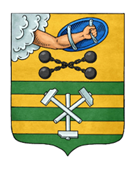 ПЕТРОЗАВОДСКИЙ ГОРОДСКОЙ СОВЕТ13 сессия 29 созываРЕШЕНИЕот 25 ноября 2022 г. № 29/13-167Об утверждении Прогнозного плана (программы)приватизации муниципального имущества Петрозаводского городского округа на 2023 год и на плановый период 2024 и 2025 годов В соответствии с Федеральным законом от 21.12.2001 № 178-ФЗ 
«О приватизации государственного и муниципального имущества», Уставом Петрозаводского городского округа Петрозаводский городской СоветРЕШИЛ:1. Утвердить Прогнозный план (программу) приватизации муниципального имущества Петрозаводского городского округа на 2023 год и на плановый период 2024 и 2025 годов согласно приложению к настоящему решению.2. Поручить Администрации Петрозаводского городского округа осуществить продажу муниципального имущества, планируемого 
к приватизации на 2023 год и на плановый период 2024 и 2025 годов, 
в соответствии с действующим законодательством.Председатель Петрозаводского городского Совета                                       Н.И. ДрейзисГлава Петрозаводского городского округа                          В.К. Любарский